Publish Your Self AssessmentYou will now attach and/or embed your self-assessment to the bottom of the blog post with the artifact you have chosen. You may choose to make this post private or public. After placing your artifact on a blog post, follow the instructions below.Categories - Self-AssessmentTags - Now tag your post using the tag that corresponds to the competency that you have written about. You can choose more than one. Please use lower case letters and be exact.#creativethinkingcc#communicationcc#criticalthinkingcc#socialresponsibilitycc#personalidentitycc#personalawarenessccUse the Add Document button located at the top of your post page and embed your self-assessment at the bottom of your blog post.Publish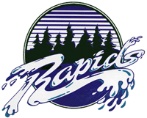 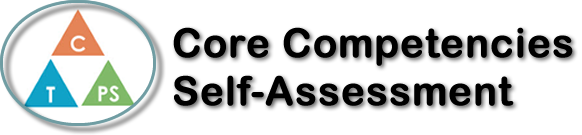 Name: Josh ThompsonDate: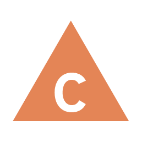 How does the artifact you selected demonstrate strengths & growth in the communication competency?In what ways might you further develop your communication competency?Self-ReflectionDescribe how the artifact you selected shows your strengths & growth in specific core competencies. The prompt questions on the left - or other self-assessment activities you may have done - may guide your reflection process.The DNA pipe cleaner lab helped me grow in my critical thinking because I had to use a lot of inferring on the instructions as this was something is new to me. I think that I grew in it because I had to understand how the lab related to actual DNA replication. I had to understand which parts related to what and how the play dough that we used actually represented different types of enzymes which in the end helped me fully understand DNA replication at the level of understanding required of me. To further develop my critical thinking I think I will try to learn more things using materialistic items to show what stuff is and help me fully grasp the concept of whatever it is I am trying to learn.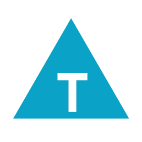 How does the artifact you selected demonstrate strengths & growth in the thinking competencies?In what ways might you further develop your thinking competencies?Self-ReflectionDescribe how the artifact you selected shows your strengths & growth in specific core competencies. The prompt questions on the left - or other self-assessment activities you may have done - may guide your reflection process.The DNA pipe cleaner lab helped me grow in my critical thinking because I had to use a lot of inferring on the instructions as this was something is new to me. I think that I grew in it because I had to understand how the lab related to actual DNA replication. I had to understand which parts related to what and how the play dough that we used actually represented different types of enzymes which in the end helped me fully understand DNA replication at the level of understanding required of me. To further develop my critical thinking I think I will try to learn more things using materialistic items to show what stuff is and help me fully grasp the concept of whatever it is I am trying to learn.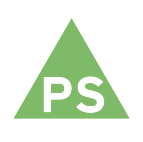 How does the artifact you selected demonstrate strengths & growth in the personal & social competencies?In what ways might you further develop your personal & social competencies?Self-ReflectionDescribe how the artifact you selected shows your strengths & growth in specific core competencies. The prompt questions on the left - or other self-assessment activities you may have done - may guide your reflection process.The DNA pipe cleaner lab helped me grow in my critical thinking because I had to use a lot of inferring on the instructions as this was something is new to me. I think that I grew in it because I had to understand how the lab related to actual DNA replication. I had to understand which parts related to what and how the play dough that we used actually represented different types of enzymes which in the end helped me fully understand DNA replication at the level of understanding required of me. To further develop my critical thinking I think I will try to learn more things using materialistic items to show what stuff is and help me fully grasp the concept of whatever it is I am trying to learn.